Рисунок 1 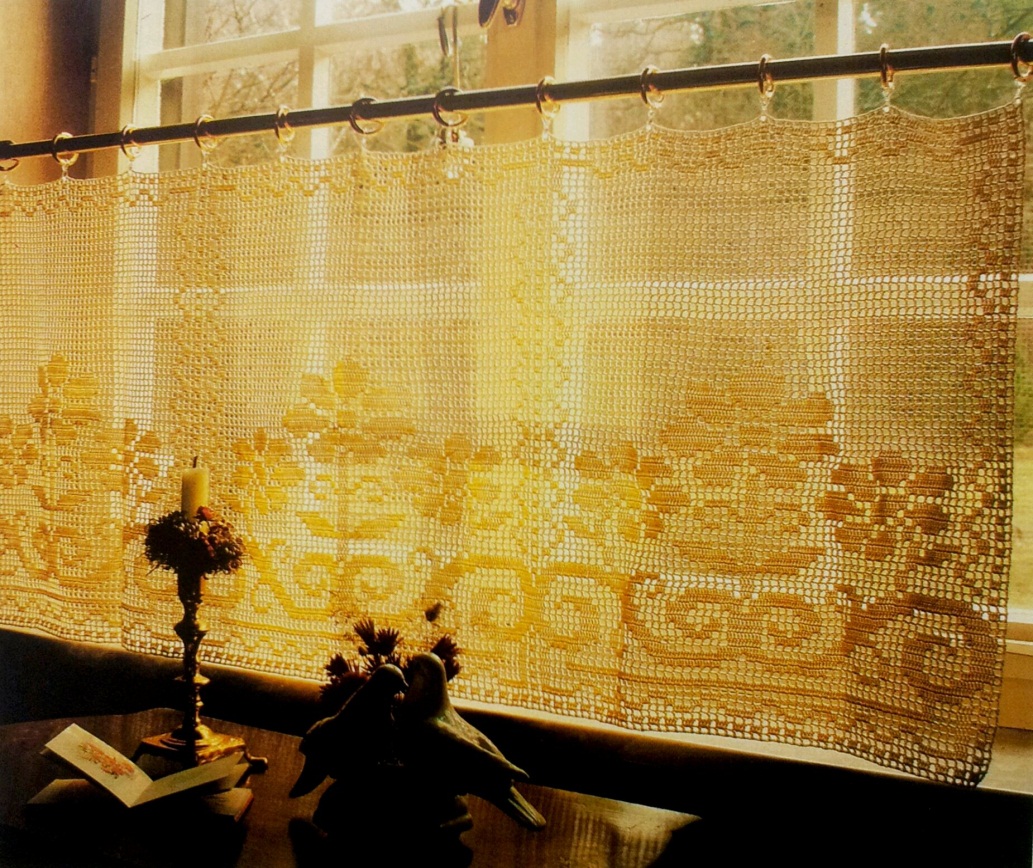 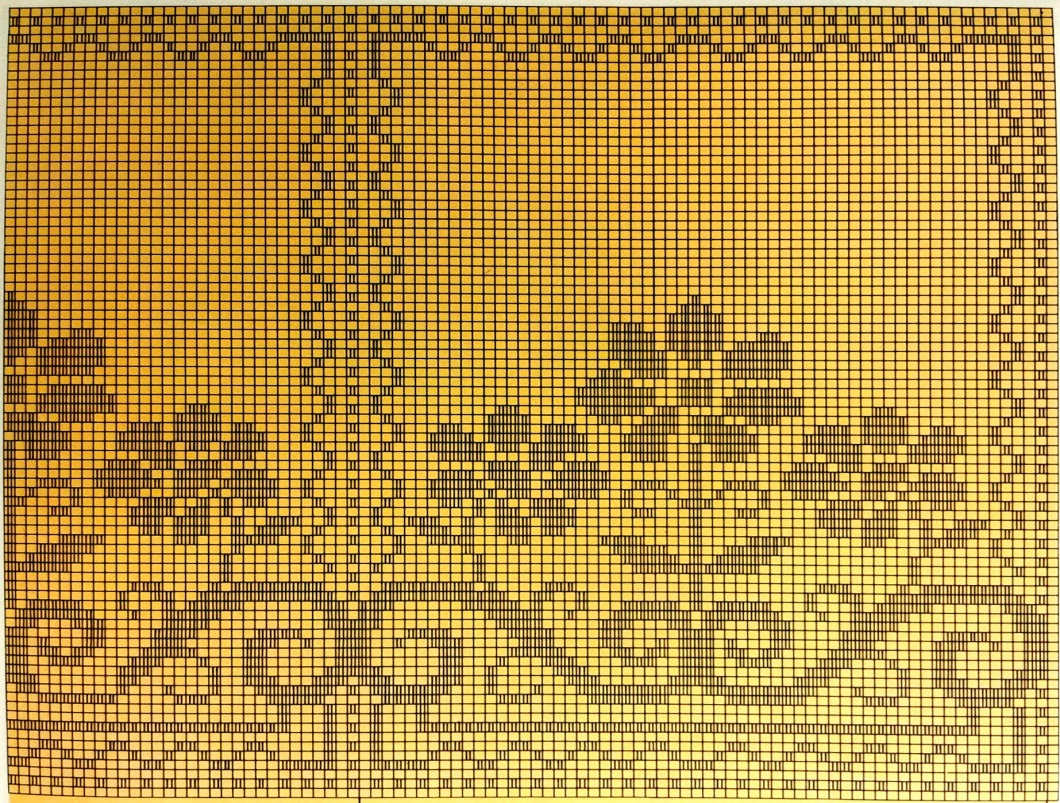 Рисунок 2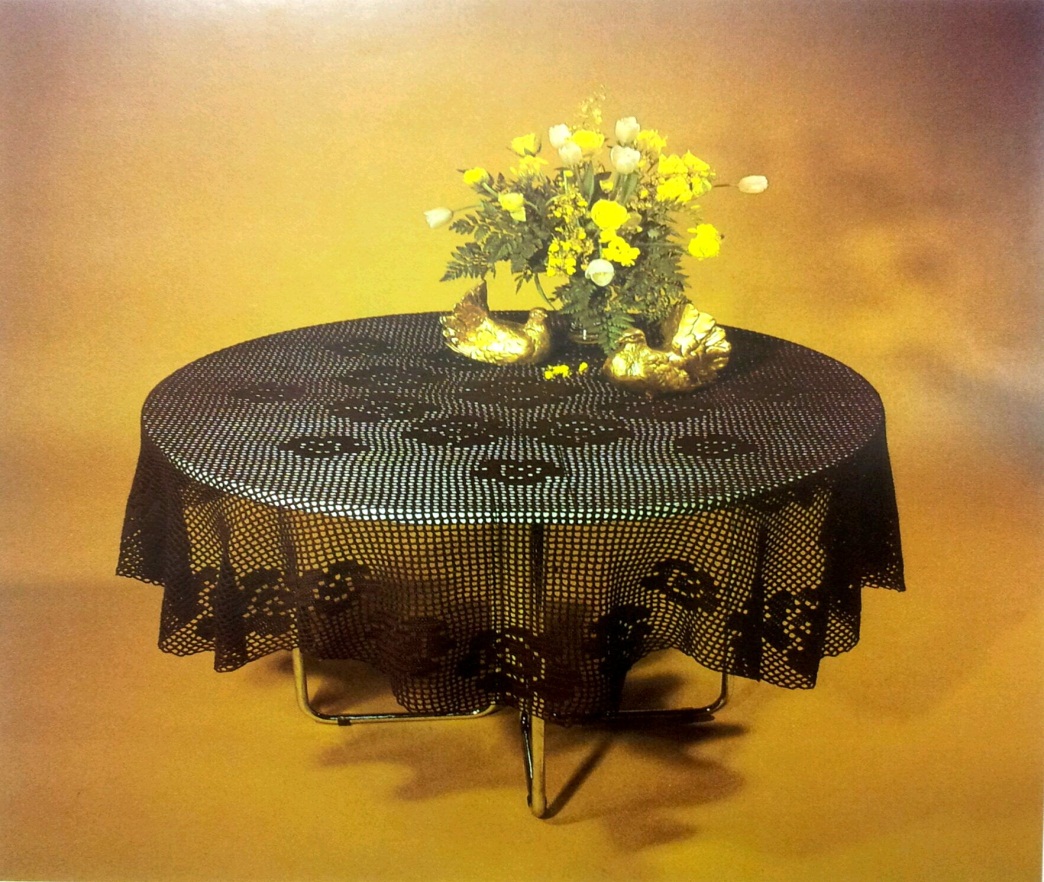 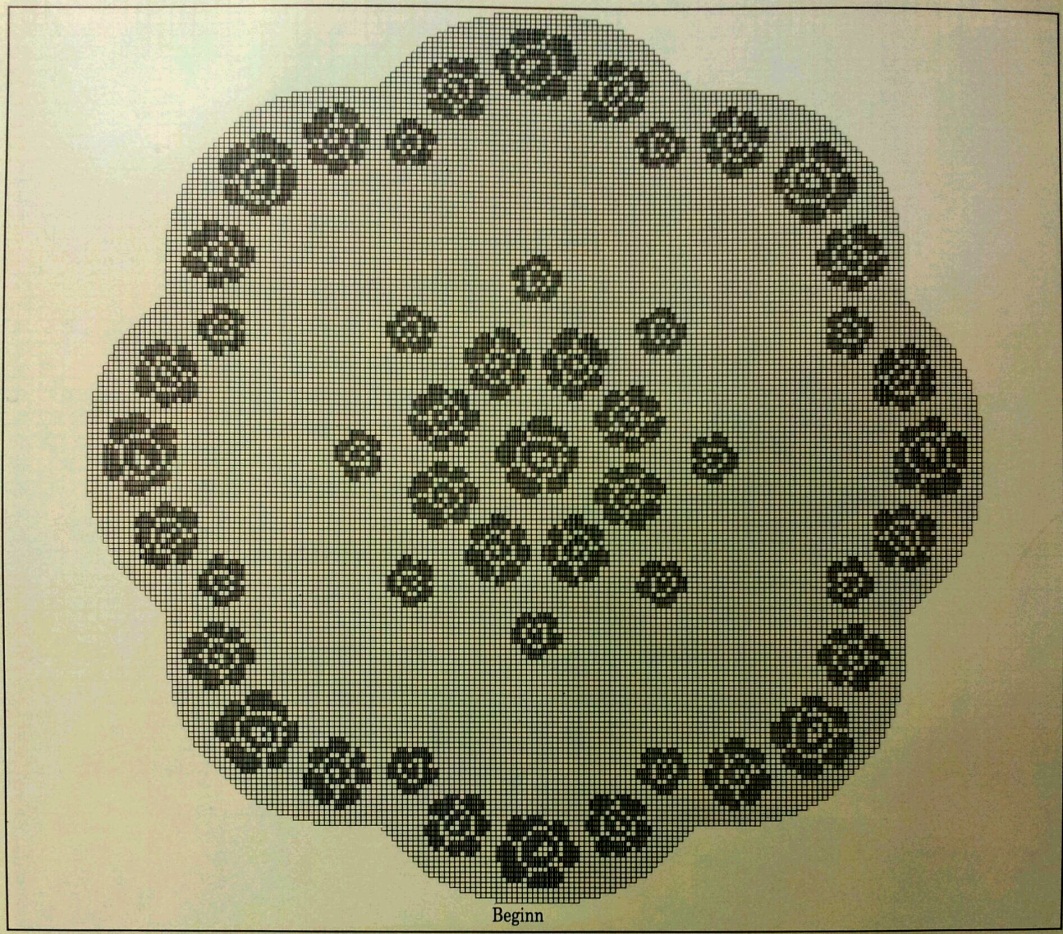 Рисунок 3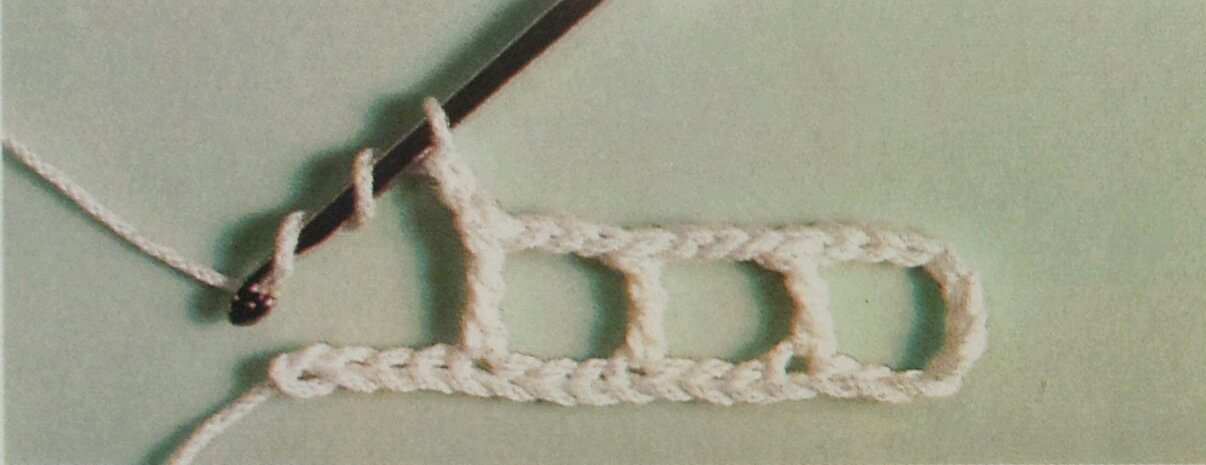 Рисунок 4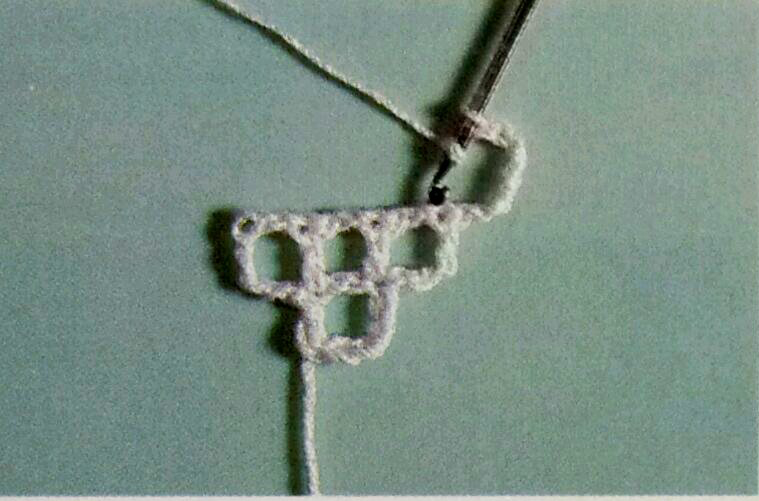 Рисунок 5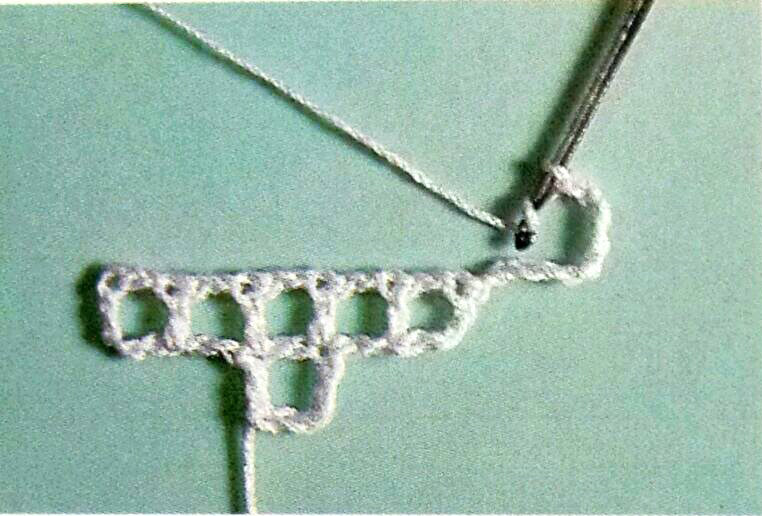 Рисунок 6 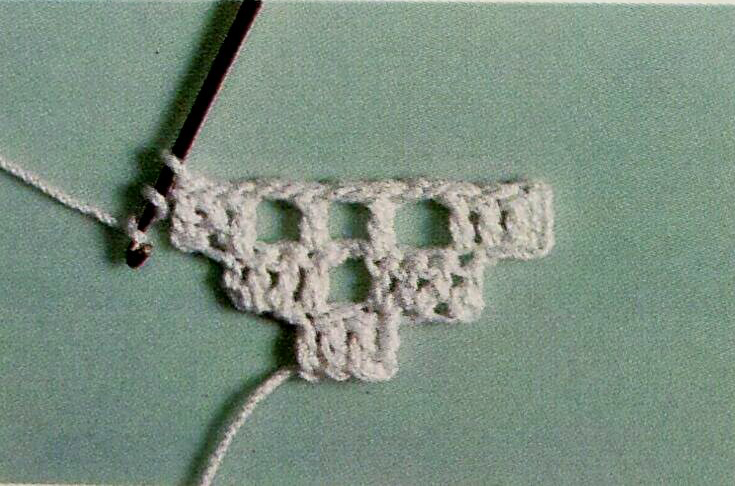 Рисунок 7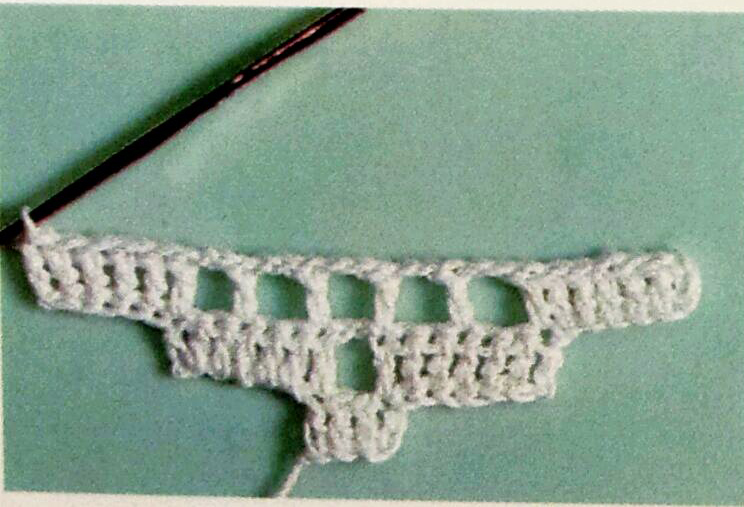 Рисунок 8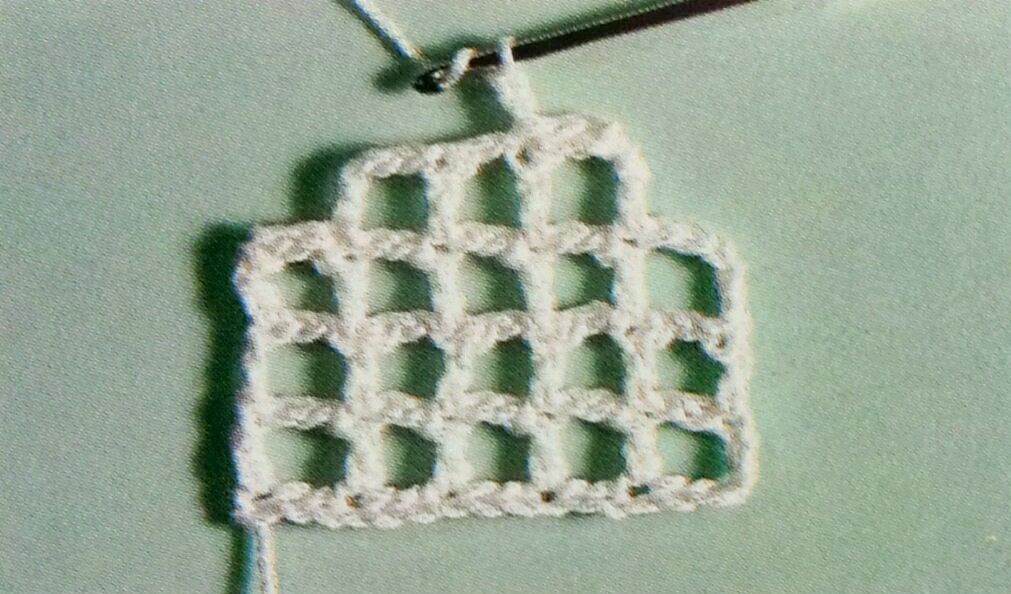  Рисунок 9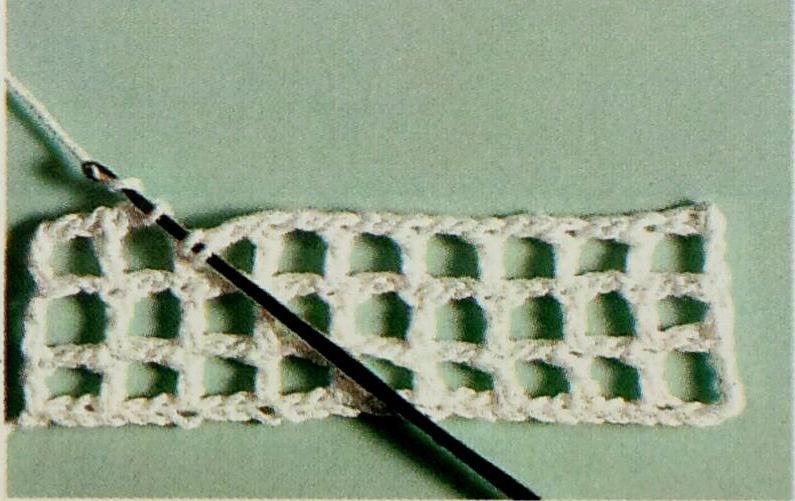 Рисунок 10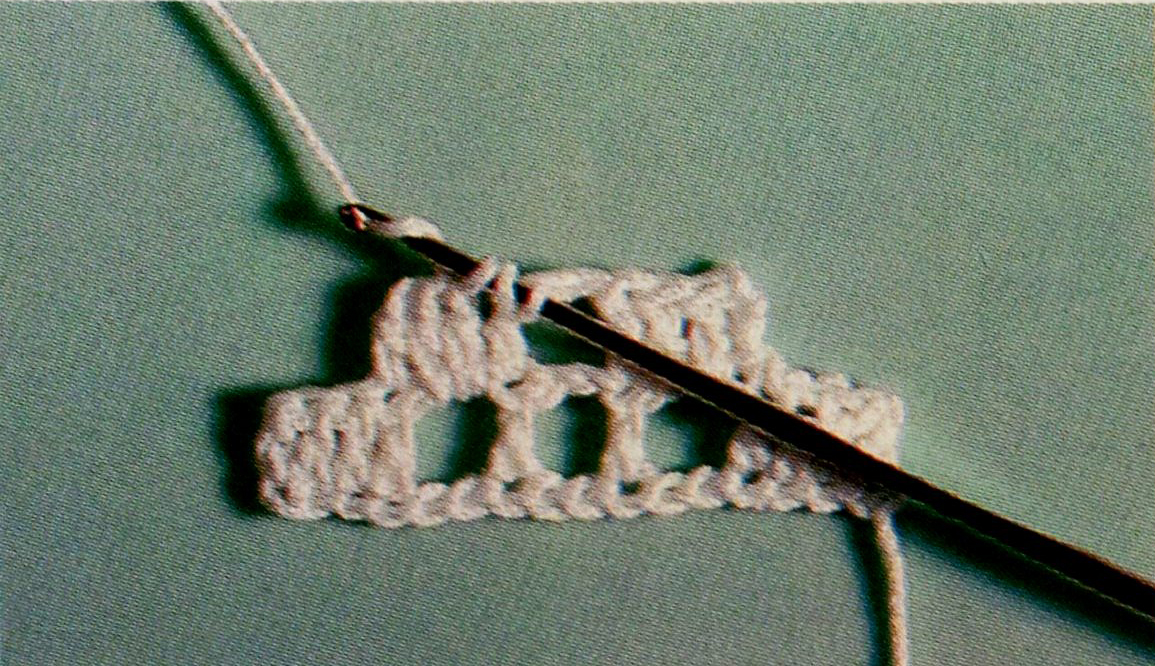  Рисунок 11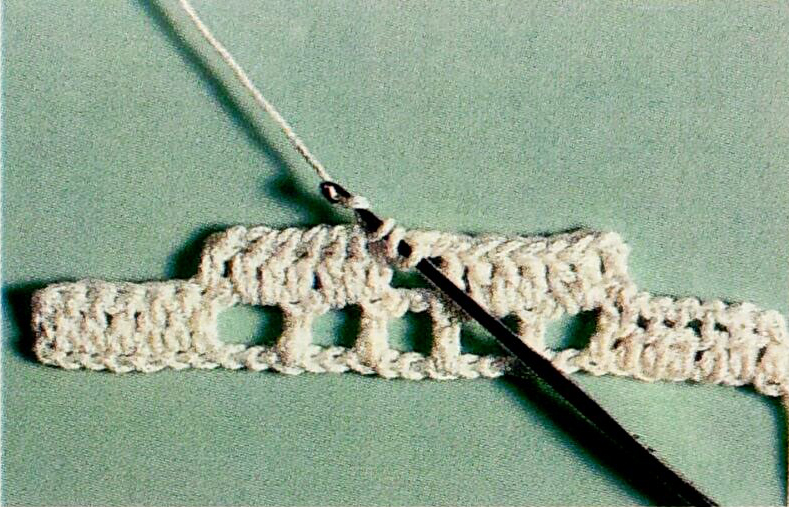 